Home Sweet HomeLewis & IreneDesign and made by Sally AblettSize 52" x 52"REQUIREMENTSFabrics from the home sweet home collection:Wadding from the warm companyA96.1 – feather for your nest on blue - fat¼ A97.2 – blue & green flower garden on cream - fat¼ A98.2 – daisy chains on Cornish cream - fat¼ A99.3 – song bird on folksy green - fat¼ A100.1 – happiness is homemade on navy - fat¼ A100.3 – happiness is homemade on folksy green - fat¼ BB40 – off white – 2mtr BB45 – aquamarine - fat¼ BB49 – ink - long¼ BB50 – retro red - fat¼ Wadding and backing 56" x 56"All measurements include ¼" seam allowances; press each seam as you go.CuttingFrom each of the fabrics 1, 2, 3, 4, 5, 6, 8 and 10 cut         1 x 8⅞" x 8⅞" cut in half diagonally once         2 x 2½" x 11½"From fabric 9 cut        2 x 1½" x 32½"(inner border)        2 x 1½" x 44½ (you will have to join your fabric for the length) Inner borderFrom fabric 7 cut        2 x 5½" x 34½" (middle border)        2 x 5½" x 44½" (middle border)        2 x 2½" x 48½"(outer border)        2 x 2½" x 52½"(outer border)        4 x 2½" x 2½" (corners on middle border)        4 x 8½" x 8½"Making upLay out the pieces for centre of block 1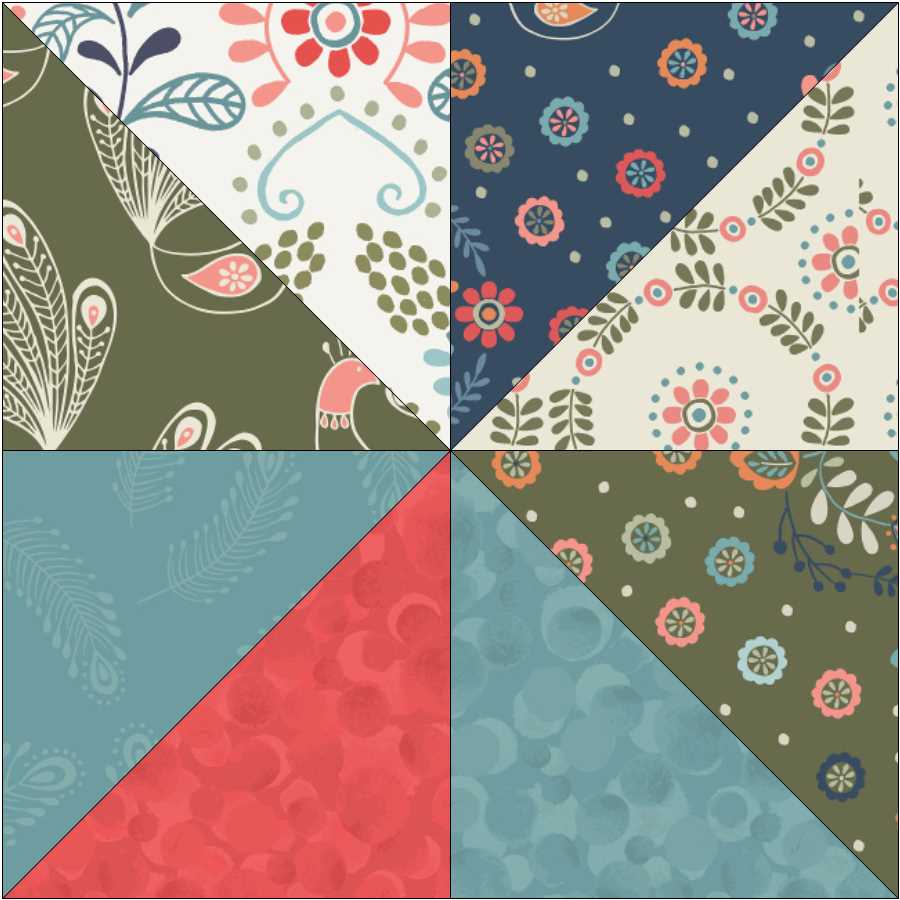 Sew the small triangles together and then sew them together to make a square.Next sew the squares together. Sew your squares in rows and then sew the rows together to make the block.Make up your four sets of flying geese blocks.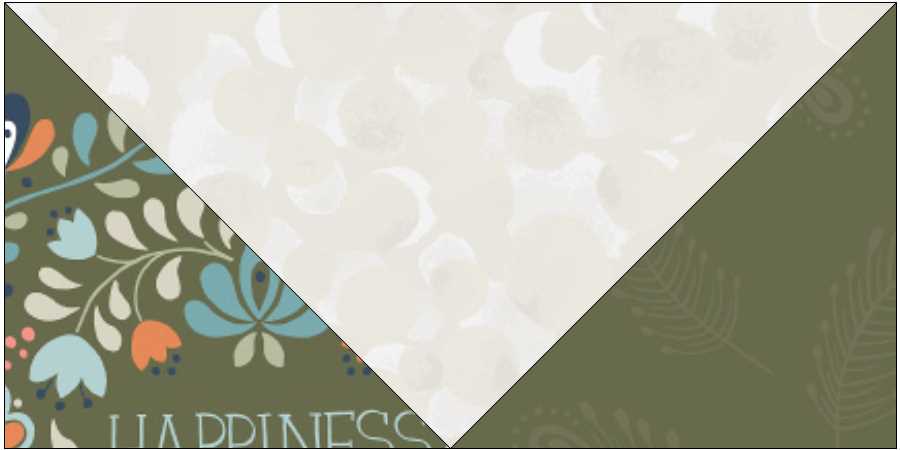 Sew small triangles to the large triangles.Lay out all the pieces for the block and sew them in rows. Then sew the rows together.Add the inner border sides and then top and bottom.Now sew the next border sides and then top and bottom.Make up the next border sew your strips as in main photo. Sew the sides and then add the squares to each end of the last two strips. Sew this to the quilt.Add the last border sides and then top and bottom.Sandwich the quilt together top, wadding and backing. Quilt by hand or machine.Trim off the wadding and backing, Sew the binding using your left over pieces of fabric.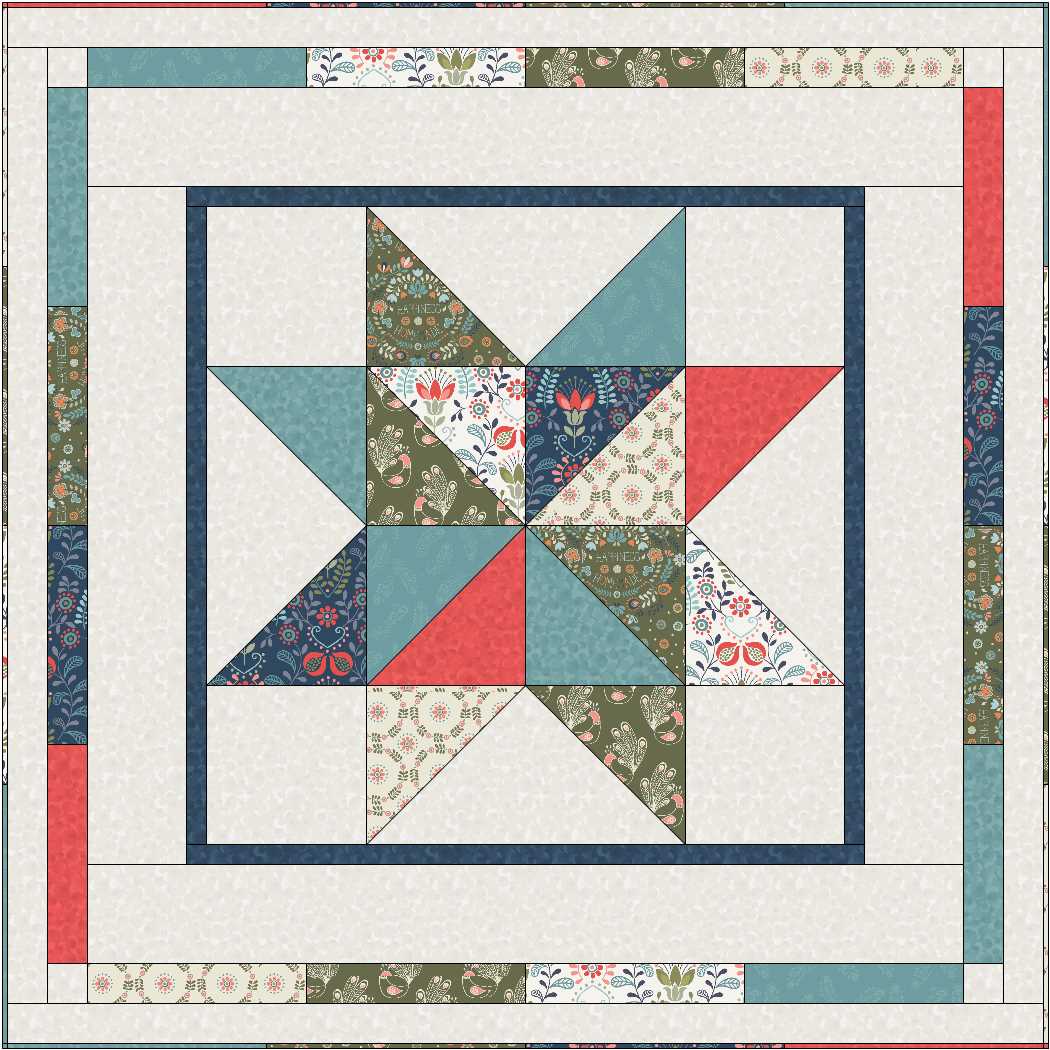                                               Main photo